Brown Bear News			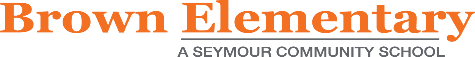 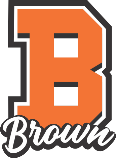 550 MILLER LANE SEYMOUR, IN 47274 812-522-5539	February 2022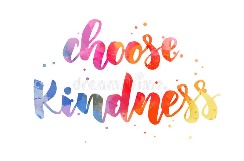 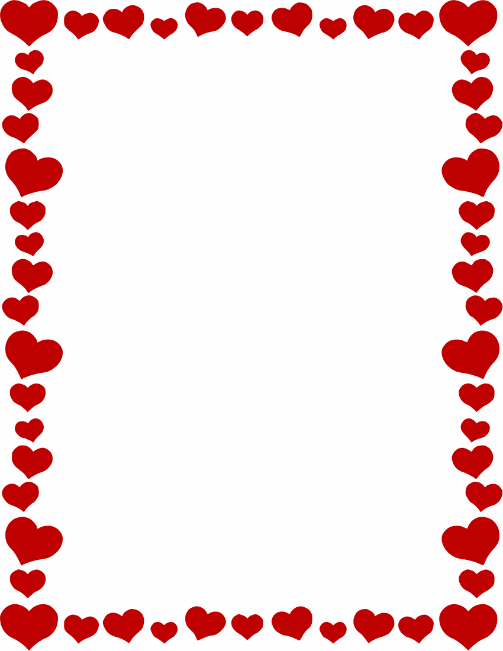 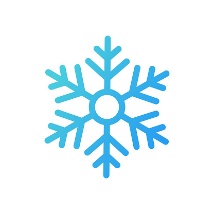 NEW ATTENDANCE POLICYStarting January 11, 2022 Seymour Community Schools will require that parents provide proper documentation to the school once a student reaches 5 excused absences. If documentation is not received, the continued absences will be considered UNEXCUSED. Consistent communication with your child’s school administration is vital to avoiding potential school and legal consequences for chronically absent students. Types of EXCUSED absences are illness, bereavement, school directed, appointments, etc.Unexcused absence notifications will be sent via email and mail, so please make sure to have an email address and up to date address on file.